Publicado en Barcelona el 26/08/2021 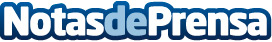 Nace Estores Direct, la web de estores a medida económicos, directo del fabricanteLa nueva tienda online ofrecerá un catálogo de más de 3000 estores, cortinas y venecianas a medida de gran calidad y espectacular diseño a precios contenidos, sin intermediariosDatos de contacto:Juan del Real693837381Nota de prensa publicada en: https://www.notasdeprensa.es/nace-estores-direct-la-web-de-estores-a-medida Categorias: Nacional Bricolaje Interiorismo E-Commerce Consumo Jardín/Terraza Actualidad Empresarial http://www.notasdeprensa.es